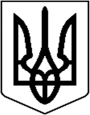 УКРАЇНАМІНІСТЕРСТВО ОСВІТИ І НАУКИУПРАВЛІННЯ ОСВІТИ, МОЛОДІ ТА СПОРТУСТОРОЖИНЕЦЬКОЇ РАЙОННОЇ ДЕРЖАВНОЇ АДМІНІСТРАЦІЇЧернівецької  областіСТОРОЖИНЕЦЬКА РАЙОННА ГІМНАЗІЯвул. Видинівського, 11, м. Сторожинець, 59000, тел. (03735) 2-14-64, 2-11-22, електронна пошта stor_ghym1@ukr.net, адреса сайту http://storgym.edukit.cv.ua .   Код ЄДРПОУ 311210593№ 299Від 07.12.2015р	ІНФОРМАЦІЯпро відзначення Дня Збройних Сил України в Сторожинецькій районній гімназії    День Збройних сил України відзначається щорічно 6 грудня – в день ухвалення в 1991 році Закону України «Про Збройні Сили України».  Керуючись  листом ІППОЧО від 01.12.2015р. № 2/4-899, з метою підвищення престижу військової служби, виховання громадянської свідомості щодо захисту  Вітчизни, якісної підготовки молоді до служби у Збройних силах України, у Сторожинецькій районній гімназії проведено заходи:    Заступник директора з ВР                                        С.С.Войцицька            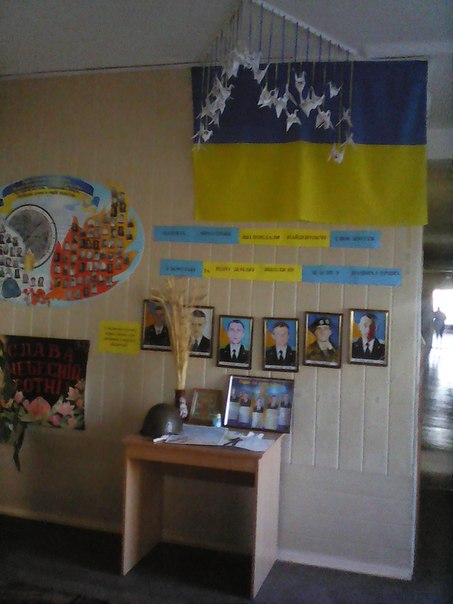 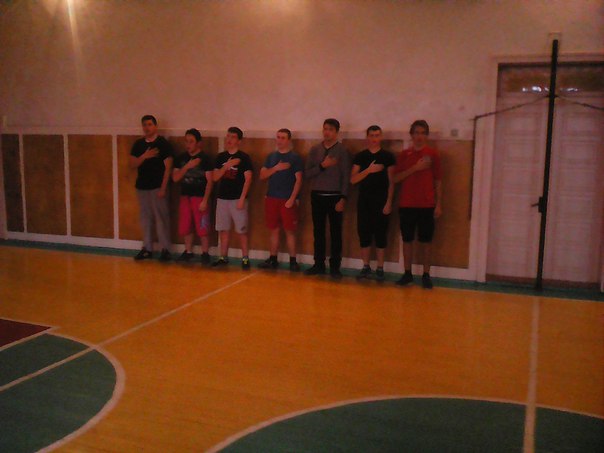 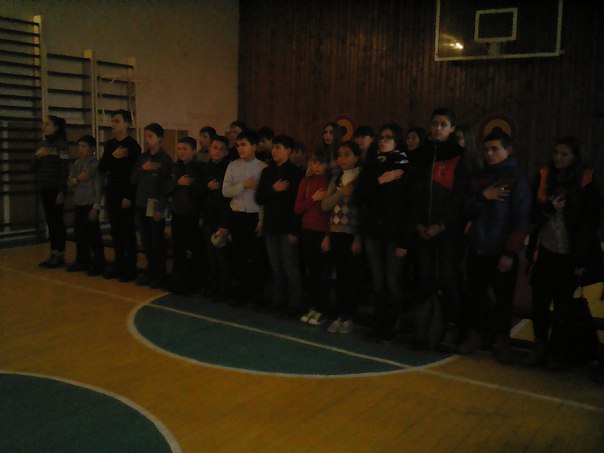 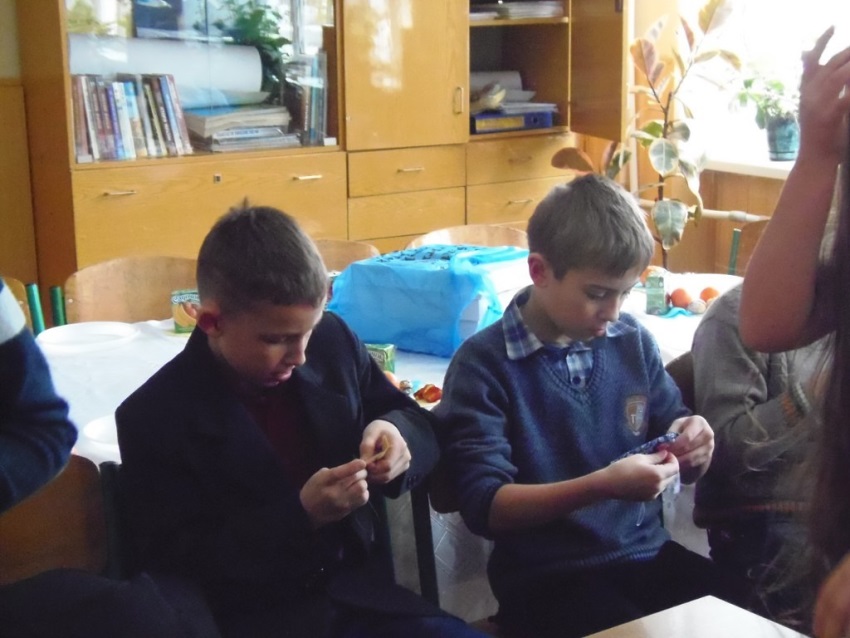 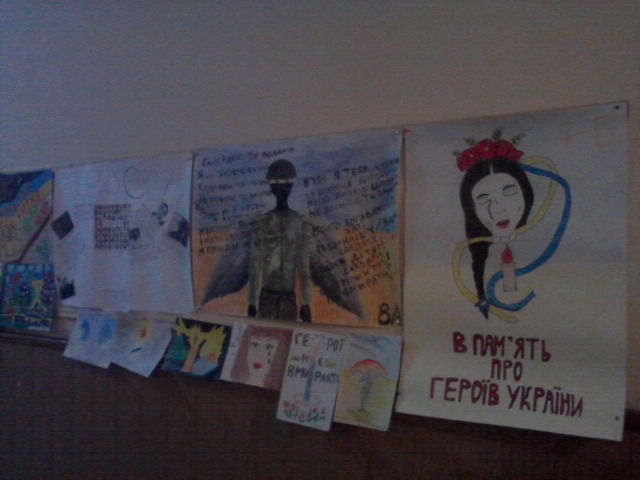 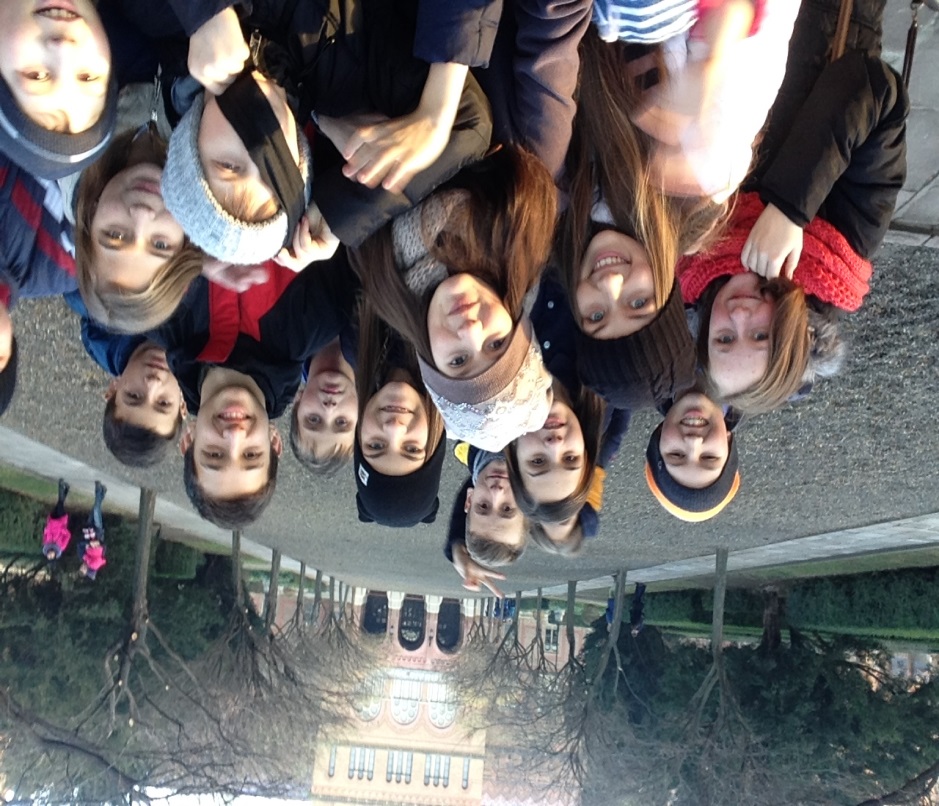 № п/пДата проведенняЗаходиВідповідальніПримітка1.01.-04.12.2015Тематична виставка малюнків «Пам`ятаємо героїв» Класні керівники 5-11 кл.2.постійноКуток пам`яті героїв АТО та Небесної сотніЗаступник директора з ВР3.04.12.2015Змагання - «Козацькі забави»Педагог-організатор, 9-11 кл. 4.04.12.2015Тематичні години «Герої завжди поміж нас»Класні керівники 5-8 кл. 5.04.12.2015Конкурс «Нумо, хлопці»Класний  керівник,6Акл6.06.12.2015Екскурсія  до м. Чернівці в Чернівецький національний університет ім.  Ю. Федьковича.Класний  керівник,8Бкл.